Publicado en Madrid el 21/03/2024 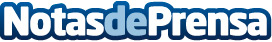 Almas Industries cardioprotegerá la METRO BILBAO UNDERRUNLa singularidad de esta prueba reside en su recorrido: las y los atletas correrán por los túneles del Metro, por los que transitan cada día trenes de Metro Bilbao, superando desniveles imperceptibles para las personas que habitualmente lo cogen diariamente, atravesando  cruzando  bajo la ría en dos ocasiones y disfrutando de una prueba únicaDatos de contacto:María GuijarroGPS Imagen y Comunicación, S.L.622836702Nota de prensa publicada en: https://www.notasdeprensa.es/almas-industries-cardioprotegera-la-metro Categorias: Nacional Industria Farmacéutica Madrid País Vasco Otros deportes Industria Otras Industrias Fitness Bienestar Servicios médicos http://www.notasdeprensa.es